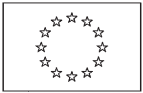 Žádost o povolení používat zjednodušené postupyŽádost o povolení používat zjednodušené postupyDodatkový tiskopis – DOVOZŽádost o povolení používat zjednodušené postupyDodatkový tiskopis – VÝVOZOriginál1. Žadatel                                      Není důvěrné povahy1. Žadatel                                      Není důvěrné povahy1. Žadatel                                      Není důvěrné povahyVyhrazeno pro účely celního řízeníVyhrazeno pro účely celního řízeníOriginál1. a  EORI1. a  EORI1. a  EORI1. b  Číslo jednací1. b  Číslo jednací1. c  Kontaktní údaje1. c  Kontaktní údaje1. c  Kontaktní údaje1. c  Kontaktní údaje1. c  Kontaktní údaje1. d  Podávání celních prohlášení     vlastním jménem a na vlastní účet    jako přímý zástupce                                                                     jako nepřímý zástupce1. d  Podávání celních prohlášení     vlastním jménem a na vlastní účet    jako přímý zástupce                                                                     jako nepřímý zástupce1. d  Podávání celních prohlášení     vlastním jménem a na vlastní účet    jako přímý zástupce                                                                     jako nepřímý zástupce1. d  Podávání celních prohlášení     vlastním jménem a na vlastní účet    jako přímý zástupce                                                                     jako nepřímý zástupce1. d  Podávání celních prohlášení     vlastním jménem a na vlastní účet    jako přímý zástupce                                                                     jako nepřímý zástupce2.  Zjednodušený postup                                                                                                                  Není důvěrné povahy2.  Zjednodušený postup                                                                                                                  Není důvěrné povahy2.  Zjednodušený postup                                                                                                                  Není důvěrné povahy2.  Zjednodušený postup                                                                                                                  Není důvěrné povahy2.  Zjednodušený postup                                                                                                                  Není důvěrné povahya.    Místní celní řízení  Dovoz  propuštění do volného oběhu  uskladňování v celním skladu  aktivní zušlechťovací styk  dočasné použití  propuštění do volného oběhu pro zvláštní použití  Vývoz  vývoz  zpětný vývoz  vývoz pro pasivní zušlechťovací styka.    Místní celní řízení  Dovoz  propuštění do volného oběhu  uskladňování v celním skladu  aktivní zušlechťovací styk  dočasné použití  propuštění do volného oběhu pro zvláštní použití  Vývoz  vývoz  zpětný vývoz  vývoz pro pasivní zušlechťovací styka.    Místní celní řízení  Dovoz  propuštění do volného oběhu  uskladňování v celním skladu  aktivní zušlechťovací styk  dočasné použití  propuštění do volného oběhu pro zvláštní použití  Vývoz  vývoz  zpětný vývoz  vývoz pro pasivní zušlechťovací stykb.    Zjednodušené celní prohlášení  Dovoz  propuštění do volného oběhu  uskladňování v celním skladu  aktivní zušlechťovací styk  dočasné použití  propuštění do volného oběhu pro zvláštní použití  Vývoz  vývoz  zpětný vývoz  vývoz pro pasivní zušlechťovací stykb.    Zjednodušené celní prohlášení  Dovoz  propuštění do volného oběhu  uskladňování v celním skladu  aktivní zušlechťovací styk  dočasné použití  propuštění do volného oběhu pro zvláštní použití  Vývoz  vývoz  zpětný vývoz  vývoz pro pasivní zušlechťovací styk3.  Druh povolení (uveďte kód)3.  Druh povolení (uveďte kód)3.  Druh povolení (uveďte kód)4. a  Oprávněný hospodářský subjekt (AEO)4. a  Oprávněný hospodářský subjekt (AEO)4. a  Oprávněný hospodářský subjekt (AEO)4. a  Oprávněný hospodářský subjekt (AEO)4. a  Oprávněný hospodářský subjekt (AEO)   ANO                č.   NE4. b  Povolení pro celní režimy, u nichž se použijí zjednodušené postupy4. b  Povolení pro celní režimy, u nichž se použijí zjednodušené postupy4. b  Povolení pro celní režimy, u nichž se použijí zjednodušené postupy4. b  Povolení pro celní režimy, u nichž se použijí zjednodušené postupy4. b  Povolení pro celní režimy, u nichž se použijí zjednodušené postupyDruhDruhČíslo jednacíČíslo jednacíDatum ukončení platnosti5.  Hlavní účetnictví5.  Hlavní účetnictví5.  Hlavní účetnictví5.  Hlavní účetnictví5.  Hlavní účetnictví5. a  Místo,kde je vedeno hlavní účetnictví5. a  Místo,kde je vedeno hlavní účetnictví5. a  Místo,kde je vedeno hlavní účetnictví5. a  Místo,kde je vedeno hlavní účetnictví5. a  Místo,kde je vedeno hlavní účetnictví5. b  Typ hlavního účetnictví5. b  Typ hlavního účetnictví5. b  Typ hlavního účetnictví5. b  Typ hlavního účetnictví5. b  Typ hlavního účetnictví6.  Dodatkové tiskopisy   6.  Dodatkové tiskopisy   6.  Dodatkové tiskopisy   Originál7.  Záznamy pro postup7.  Záznamy pro postup7.  Záznamy pro postup7.  Záznamy pro postup7.  Záznamy pro postup7.  Záznamy pro postup7.  Záznamy pro postupOriginál7. a  Místo, kde jsou záznamy uchovávány7. a  Místo, kde jsou záznamy uchovávány7. a  Místo, kde jsou záznamy uchovávány7. a  Místo, kde jsou záznamy uchovávány7. a  Místo, kde jsou záznamy uchovávány7. a  Místo, kde jsou záznamy uchovávány7. a  Místo, kde jsou záznamy uchováványOriginál7. b  Druh záznamů7. b  Druh záznamů7. b  Druh záznamů7. b  Druh záznamů7. b  Druh záznamů7. b  Druh záznamů7. b  Druh záznamůOriginál7. c  Jiné příslušné informace7. c  Jiné příslušné informace7. c  Jiné příslušné informace7. c  Jiné příslušné informace7. c  Jiné příslušné informace7. c  Jiné příslušné informace7. c  Jiné příslušné informace8.  Druh zboží8.  Druh zboží8.  Druh zboží8.  Druh zboží8.  Druh zboží8.  Druh zboží8.  Druh zboží8. a  kód KN / kapitola KN8. a  kód KN / kapitola KNPopisPopisPopisPopisPopis8. b  Odhadované celkové množství8. b  Odhadované celkové množství8. b  Odhadované celkové množství8. c  Odhadovaný počet obchodů8. c  Odhadovaný počet obchodů8. d  Odhadovaná celkovácelní hodnota8. d  Odhadovaná celkovácelní hodnota8. d  Odhadovaná celkovácelní hodnota8. e Průměrná výše cla  8. e Průměrná výše cla  8. f  Směnný kurz  Žádám, abych mohl(a) v souladu s článkem 172 prováděcích pravidel celního kodexu používat jednotný směnný kurz, který platí první den období, na něž se vztahuje celní prohlášení.8. f  Směnný kurz  Žádám, abych mohl(a) v souladu s článkem 172 prováděcích pravidel celního kodexu používat jednotný směnný kurz, který platí první den období, na něž se vztahuje celní prohlášení.8. f  Směnný kurz  Žádám, abych mohl(a) v souladu s článkem 172 prováděcích pravidel celního kodexu používat jednotný směnný kurz, který platí první den období, na něž se vztahuje celní prohlášení.8. f  Směnný kurz  Žádám, abych mohl(a) v souladu s článkem 172 prováděcích pravidel celního kodexu používat jednotný směnný kurz, který platí první den období, na něž se vztahuje celní prohlášení.8. f  Směnný kurz  Žádám, abych mohl(a) v souladu s článkem 172 prováděcích pravidel celního kodexu používat jednotný směnný kurz, který platí první den období, na něž se vztahuje celní prohlášení.8. f  Směnný kurz  Žádám, abych mohl(a) v souladu s článkem 172 prováděcích pravidel celního kodexu používat jednotný směnný kurz, který platí první den období, na něž se vztahuje celní prohlášení.8. f  Směnný kurz  Žádám, abych mohl(a) v souladu s článkem 172 prováděcích pravidel celního kodexu používat jednotný směnný kurz, který platí první den období, na něž se vztahuje celní prohlášení.9.  Celní režim                                                                                                                                      Není důvěrné povahy9.  Celní režim                                                                                                                                      Není důvěrné povahy9.  Celní režim                                                                                                                                      Není důvěrné povahy9.  Celní režim                                                                                                                                      Není důvěrné povahy9.  Celní režim                                                                                                                                      Není důvěrné povahy9.  Celní režim                                                                                                                                      Není důvěrné povahy9.  Celní režim                                                                                                                                      Není důvěrné povahy10.  Schválené umístění  zboží / celní úřad (místní celní řízení)10.  Schválené umístění  zboží / celní úřad (místní celní řízení)10.  Schválené umístění  zboží / celní úřad (místní celní řízení)10.  Schválené umístění  zboží / celní úřad (místní celní řízení)10.  Schválené umístění  zboží / celní úřad (místní celní řízení)10.  Schválené umístění  zboží / celní úřad (místní celní řízení)10.  Schválené umístění  zboží / celní úřad (místní celní řízení)a.   ČSb.  Umístění (název a adresa)b.  Umístění (název a adresa)b.  Umístění (název a adresa)b.  Umístění (název a adresa)c.  Místní celní úřad (název a adresa)c.  Místní celní úřad (název a adresa)11.  Dovozní celní úřad (zjednodušené celní prohlášení)11.  Dovozní celní úřad (zjednodušené celní prohlášení)11.  Dovozní celní úřad (zjednodušené celní prohlášení)11.  Dovozní celní úřad (zjednodušené celní prohlášení)11.  Dovozní celní úřad (zjednodušené celní prohlášení)11.  Dovozní celní úřad (zjednodušené celní prohlášení)11.  Dovozní celní úřad (zjednodušené celní prohlášení)a.   ČSb.  Celní úřad (název a adresa)b.  Celní úřad (název a adresa)b.  Celní úřad (název a adresa)b.  Celní úřad (název a adresa)b.  Celní úřad (název a adresa)b.  Celní úřad (název a adresa)12.  Společnosti zahrnuté v jednotném povolení                                                                       Není důvěrné povahy12.  Společnosti zahrnuté v jednotném povolení                                                                       Není důvěrné povahy12.  Společnosti zahrnuté v jednotném povolení                                                                       Není důvěrné povahy12.  Společnosti zahrnuté v jednotném povolení                                                                       Není důvěrné povahy12.  Společnosti zahrnuté v jednotném povolení                                                                       Není důvěrné povahy12.  Společnosti zahrnuté v jednotném povolení                                                                       Není důvěrné povahy12.  Společnosti zahrnuté v jednotném povolení                                                                       Není důvěrné povahya.   ČSb.  Společnost (název a adresa)b.  Společnost (název a adresa)b.  Společnost (název a adresa)b.  Společnost (název a adresa)b.  Společnost (název a adresa)b.  Společnost (název a adresa)13.  Úřad vykonávající dohled (v případě potřeby)13.  Úřad vykonávající dohled (v případě potřeby)13.  Úřad vykonávající dohled (v případě potřeby)13.  Úřad vykonávající dohled (v případě potřeby)13.  Úřad vykonávající dohled (v případě potřeby)13.  Úřad vykonávající dohled (v případě potřeby)13.  Úřad vykonávající dohled (v případě potřeby)14.  Druh zjednodušeného celního prohlášení  jednotný správní doklad  elektronické celní prohlášení  obchodní nebo jiný administrativní doklad, uveďte druh:14.  Druh zjednodušeného celního prohlášení  jednotný správní doklad  elektronické celní prohlášení  obchodní nebo jiný administrativní doklad, uveďte druh:14.  Druh zjednodušeného celního prohlášení  jednotný správní doklad  elektronické celní prohlášení  obchodní nebo jiný administrativní doklad, uveďte druh:14.  Druh zjednodušeného celního prohlášení  jednotný správní doklad  elektronické celní prohlášení  obchodní nebo jiný administrativní doklad, uveďte druh:14.  Druh zjednodušeného celního prohlášení  jednotný správní doklad  elektronické celní prohlášení  obchodní nebo jiný administrativní doklad, uveďte druh:14.  Druh zjednodušeného celního prohlášení  jednotný správní doklad  elektronické celní prohlášení  obchodní nebo jiný administrativní doklad, uveďte druh:14.  Druh zjednodušeného celního prohlášení  jednotný správní doklad  elektronické celní prohlášení  obchodní nebo jiný administrativní doklad, uveďte druh:15.  Doplňkové informace / podmínky15.  Doplňkové informace / podmínky15.  Doplňkové informace / podmínky15.  Doplňkové informace / podmínky15.  Doplňkové informace / podmínky15.  Doplňkové informace / podmínky15.  Doplňkové informace / podmínky16.  Souhlasím s výměnou informací s celními orgány kteréhokoli příslušného členského státu a s Komisí.  Souhlasím se zveřejněním údajů uvedených v této žádosti, které nemají důvěrnou povahu.  Nesouhlasím se zveřejněním údajů uvedených v této žádosti, které nemají důvěrnou povahu.Místo a datum                                                                        Podpis a jméno16.  Souhlasím s výměnou informací s celními orgány kteréhokoli příslušného členského státu a s Komisí.  Souhlasím se zveřejněním údajů uvedených v této žádosti, které nemají důvěrnou povahu.  Nesouhlasím se zveřejněním údajů uvedených v této žádosti, které nemají důvěrnou povahu.Místo a datum                                                                        Podpis a jméno16.  Souhlasím s výměnou informací s celními orgány kteréhokoli příslušného členského státu a s Komisí.  Souhlasím se zveřejněním údajů uvedených v této žádosti, které nemají důvěrnou povahu.  Nesouhlasím se zveřejněním údajů uvedených v této žádosti, které nemají důvěrnou povahu.Místo a datum                                                                        Podpis a jméno16.  Souhlasím s výměnou informací s celními orgány kteréhokoli příslušného členského státu a s Komisí.  Souhlasím se zveřejněním údajů uvedených v této žádosti, které nemají důvěrnou povahu.  Nesouhlasím se zveřejněním údajů uvedených v této žádosti, které nemají důvěrnou povahu.Místo a datum                                                                        Podpis a jméno16.  Souhlasím s výměnou informací s celními orgány kteréhokoli příslušného členského státu a s Komisí.  Souhlasím se zveřejněním údajů uvedených v této žádosti, které nemají důvěrnou povahu.  Nesouhlasím se zveřejněním údajů uvedených v této žádosti, které nemají důvěrnou povahu.Místo a datum                                                                        Podpis a jméno16.  Souhlasím s výměnou informací s celními orgány kteréhokoli příslušného členského státu a s Komisí.  Souhlasím se zveřejněním údajů uvedených v této žádosti, které nemají důvěrnou povahu.  Nesouhlasím se zveřejněním údajů uvedených v této žádosti, které nemají důvěrnou povahu.Místo a datum                                                                        Podpis a jméno16.  Souhlasím s výměnou informací s celními orgány kteréhokoli příslušného členského státu a s Komisí.  Souhlasím se zveřejněním údajů uvedených v této žádosti, které nemají důvěrnou povahu.  Nesouhlasím se zveřejněním údajů uvedených v této žádosti, které nemají důvěrnou povahu.Místo a datum                                                                        Podpis a jménoOriginál7.  Záznamy pro postup7.  Záznamy pro postup7.  Záznamy pro postup7.  Záznamy pro postup7.  Záznamy pro postup7.  Záznamy pro postup7.  Záznamy pro postupOriginál7. a  Místo, kde jsou záznamy uchovávány7. a  Místo, kde jsou záznamy uchovávány7. a  Místo, kde jsou záznamy uchovávány7. a  Místo, kde jsou záznamy uchovávány7. a  Místo, kde jsou záznamy uchovávány7. a  Místo, kde jsou záznamy uchovávány7. a  Místo, kde jsou záznamy uchováványOriginál7. b  Druh záznamů7. b  Druh záznamů7. b  Druh záznamů7. b  Druh záznamů7. b  Druh záznamů7. b  Druh záznamů7. b  Druh záznamůOriginál7. c  Jiné příslušné informace7. c  Jiné příslušné informace7. c  Jiné příslušné informace7. c  Jiné příslušné informace7. c  Jiné příslušné informace7. c  Jiné příslušné informace7. c  Jiné příslušné informace8.  Druh zboží8.  Druh zboží8.  Druh zboží8.  Druh zboží8.  Druh zboží8.  Druh zboží8.  Druh zboží8. a  kód KN / kapitola KN8. a  kód KN / kapitola KNPopisPopisPopisPopisPopis8. b  Odhadované celkové množství8. b  Odhadované celkové množství8. b  Odhadované celkové množství8. c  Odhadovaný počet obchodů8. c  Odhadovaný počet obchodů8. d  Odhadovaná celkovácelní hodnota8. d  Odhadovaná celkovácelní hodnota8. d  Odhadovaná celkovácelní hodnota9.  Celní režim                                                                                                                                      Není důvěrné povahy9.  Celní režim                                                                                                                                      Není důvěrné povahy9.  Celní režim                                                                                                                                      Není důvěrné povahy9.  Celní režim                                                                                                                                      Není důvěrné povahy9.  Celní režim                                                                                                                                      Není důvěrné povahy9.  Celní režim                                                                                                                                      Není důvěrné povahy9.  Celní režim                                                                                                                                      Není důvěrné povahy10.  Schválené umístění  zboží / celní úřad (místní celní řízení)10.  Schválené umístění  zboží / celní úřad (místní celní řízení)10.  Schválené umístění  zboží / celní úřad (místní celní řízení)10.  Schválené umístění  zboží / celní úřad (místní celní řízení)10.  Schválené umístění  zboží / celní úřad (místní celní řízení)10.  Schválené umístění  zboží / celní úřad (místní celní řízení)10.  Schválené umístění  zboží / celní úřad (místní celní řízení)a.   ČSb.  Umístění (název a adresa)b.  Umístění (název a adresa)b.  Umístění (název a adresa)b.  Umístění (název a adresa)c.  Místní celní úřad (název a adresa)c.  Místní celní úřad (název a adresa)11.  Vývozní celní úřad (zjednodušené celní prohlášení)11.  Vývozní celní úřad (zjednodušené celní prohlášení)11.  Vývozní celní úřad (zjednodušené celní prohlášení)11.  Vývozní celní úřad (zjednodušené celní prohlášení)11.  Vývozní celní úřad (zjednodušené celní prohlášení)11.  Vývozní celní úřad (zjednodušené celní prohlášení)11.  Vývozní celní úřad (zjednodušené celní prohlášení)a.   ČSb.  Celní úřad (název a adresa)b.  Celní úřad (název a adresa)b.  Celní úřad (název a adresa)b.  Celní úřad (název a adresa)b.  Celní úřad (název a adresa)b.  Celní úřad (název a adresa)12.  Název a adresa společností zahrnut v jednotném povolení                                             Není důvěrné povahy12.  Název a adresa společností zahrnut v jednotném povolení                                             Není důvěrné povahy12.  Název a adresa společností zahrnut v jednotném povolení                                             Není důvěrné povahy12.  Název a adresa společností zahrnut v jednotném povolení                                             Není důvěrné povahy12.  Název a adresa společností zahrnut v jednotném povolení                                             Není důvěrné povahy12.  Název a adresa společností zahrnut v jednotném povolení                                             Není důvěrné povahy12.  Název a adresa společností zahrnut v jednotném povolení                                             Není důvěrné povahya.   ČSb.  Společnost (název a adresa)b.  Společnost (název a adresa)b.  Společnost (název a adresa)b.  Společnost (název a adresa)b.  Společnost (název a adresa)b.  Společnost (název a adresa)13.  Úřad vykonávající dohled (v případě potřeby)13.  Úřad vykonávající dohled (v případě potřeby)13.  Úřad vykonávající dohled (v případě potřeby)13.  Úřad vykonávající dohled (v případě potřeby)13.  Úřad vykonávající dohled (v případě potřeby)13.  Úřad vykonávající dohled (v případě potřeby)13.  Úřad vykonávající dohled (v případě potřeby)14.  Druh zjednodušeného celního prohlášení  jednotný správní doklad  elektronické celní prohlášení  obchodní nebo jiný administrativní doklad, uveďte druh:14.  Druh zjednodušeného celního prohlášení  jednotný správní doklad  elektronické celní prohlášení  obchodní nebo jiný administrativní doklad, uveďte druh:14.  Druh zjednodušeného celního prohlášení  jednotný správní doklad  elektronické celní prohlášení  obchodní nebo jiný administrativní doklad, uveďte druh:14.  Druh zjednodušeného celního prohlášení  jednotný správní doklad  elektronické celní prohlášení  obchodní nebo jiný administrativní doklad, uveďte druh:14.  Druh zjednodušeného celního prohlášení  jednotný správní doklad  elektronické celní prohlášení  obchodní nebo jiný administrativní doklad, uveďte druh:14.  Druh zjednodušeného celního prohlášení  jednotný správní doklad  elektronické celní prohlášení  obchodní nebo jiný administrativní doklad, uveďte druh:14.  Druh zjednodušeného celního prohlášení  jednotný správní doklad  elektronické celní prohlášení  obchodní nebo jiný administrativní doklad, uveďte druh:15.  Doplňkové informace / podmínky15.  Doplňkové informace / podmínky15.  Doplňkové informace / podmínky15.  Doplňkové informace / podmínky15.  Doplňkové informace / podmínky15.  Doplňkové informace / podmínky15.  Doplňkové informace / podmínky16.  Souhlasím s výměno informací s celními orgány kteréhokoli příslušného členského státu a s Komisí.  Souhlasím se zveřejněním údajů uvedených v této žádosti, které nemají důvěrnou povahu.  Nesouhlasím se zveřejněním údajů uvedených v této žádosti, které nemají důvěrnou povahu.Místo a datum                                                                        Podpis a jméno16.  Souhlasím s výměno informací s celními orgány kteréhokoli příslušného členského státu a s Komisí.  Souhlasím se zveřejněním údajů uvedených v této žádosti, které nemají důvěrnou povahu.  Nesouhlasím se zveřejněním údajů uvedených v této žádosti, které nemají důvěrnou povahu.Místo a datum                                                                        Podpis a jméno16.  Souhlasím s výměno informací s celními orgány kteréhokoli příslušného členského státu a s Komisí.  Souhlasím se zveřejněním údajů uvedených v této žádosti, které nemají důvěrnou povahu.  Nesouhlasím se zveřejněním údajů uvedených v této žádosti, které nemají důvěrnou povahu.Místo a datum                                                                        Podpis a jméno16.  Souhlasím s výměno informací s celními orgány kteréhokoli příslušného členského státu a s Komisí.  Souhlasím se zveřejněním údajů uvedených v této žádosti, které nemají důvěrnou povahu.  Nesouhlasím se zveřejněním údajů uvedených v této žádosti, které nemají důvěrnou povahu.Místo a datum                                                                        Podpis a jméno16.  Souhlasím s výměno informací s celními orgány kteréhokoli příslušného členského státu a s Komisí.  Souhlasím se zveřejněním údajů uvedených v této žádosti, které nemají důvěrnou povahu.  Nesouhlasím se zveřejněním údajů uvedených v této žádosti, které nemají důvěrnou povahu.Místo a datum                                                                        Podpis a jméno16.  Souhlasím s výměno informací s celními orgány kteréhokoli příslušného členského státu a s Komisí.  Souhlasím se zveřejněním údajů uvedených v této žádosti, které nemají důvěrnou povahu.  Nesouhlasím se zveřejněním údajů uvedených v této žádosti, které nemají důvěrnou povahu.Místo a datum                                                                        Podpis a jméno16.  Souhlasím s výměno informací s celními orgány kteréhokoli příslušného členského státu a s Komisí.  Souhlasím se zveřejněním údajů uvedených v této žádosti, které nemají důvěrnou povahu.  Nesouhlasím se zveřejněním údajů uvedených v této žádosti, které nemají důvěrnou povahu.Místo a datum                                                                        Podpis a jméno